Lakeside Charter Academy, in partnership with parents, will cultivate engaged learners through scholarship, leadership, and citizenship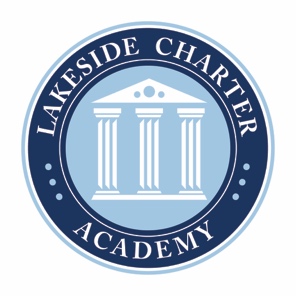 Agenda: Lakeside Charter AcademyMay 18, 2023 11amEmergency MeetingBoard of Directors MeetingLocation: Zoom Mtg 11amZoom https://us05web.zoom.us/s/89905508740?pwd=Sk5weEtseVNIVG83RnVJMFdJY2F2Zz09#successMay 18, 2023, | 11AM ESTCall to Order – Role CallTaft Morley – Board MemberKelly Headd – Board MemberValerie Croce – Board MemberSusanne George – Business ManagerJim Montague – PrincipalJason Guffey – Board MemberReading of Conflict of Interest StatementNo conflicts notedApproval of April 27, 2023 Minutes*Jason – Motions to ApproveKelly – SecondsMotion is approved.Closed Session*Convene in Closed Session to review and discuss applicants for the position of Principal pursuant to Section 143-318.11(6) of the North Carolina Statues. *Kelly – Motions to ApproveJason – SecondsMotion is approved and we moved into closed session at 11:13amThe Personnel Exception – (a)(6)Adjourned * – 11:57amValerie – Motions to adjournJason – SecondsMotion is approved.* Requires Board Action